                                                                                                                       ПРОЕКТ_______________                                                                                 № ________ПОСТАНОВЛЕНИЕО выявлении правообладателя ранееучтенного объекта недвижимостиВ соответствии со статьей 69.1 Федерального закона от 13 июля 2015 года №218-ФЗ «О государственной регистрации недвижимости», проанализировав сведения, имеющиеся в распоряжении исполнительного комитета Льяшевского сельского поселения ТМР РТ, в том числе архивные, постановляю:1. В отношении жилого дома с кадастровым номером 16:38:280201:185, площадью 21,30 кв.м., расположенного по адресу: Республика Татарстан, Тетюшский муниципальный район д.Ямбухтино, ул.Слободская, д.12  в качестве его правообладателя, выявлена выявлена Чернова Валентина Михайловна, 08.02.1939 г.р, паспорт гражданина Российской Федерации серия 9203 №788376, выдан ОВД Камско-Устьинского района Республики Татарстан 23.09.2002, код подразделения 162-042,  СНИЛС 084-089-751-99, зарегистрированная по адресу: Республика Татарстан, Камско-Устьинский район, д.Лабышка, ул.Гладилова, д.11.2. Право собственности Черновой Валентины Михайловны на указанный в пункте 1 настоящего постановления на жилой дом возникло на основании ст. 1153 Гражданского кодекса Российской Федерации.3. Контроль за исполнением настоящего постановления оставляю за собой. Руководитель                                                                                   И.А.ТихоноваРЕСПУБЛИКА ТАТАРСТАН ИСПОЛНИТЕЛЬНЫЙ КОМИТЕТ  ЛЬЯШЕВСКОГО     СЕЛЬСКОГО ПОСЕЛЕНИЯ  ТЕТЮШСКОГО МУНИЦИПАЛЬНОГО РАЙОНА422375 с. Льяшево, ул. Пролетарская, 22А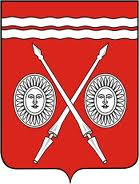 ТАТАРСТАН РЕСПУБЛИКАCЫТӘТЕШМУНИЦИПАЛЬ РАЙОНЫЛЬЯШ АВЫЛ ҖИРЛЕГЕ БАШКАРМА КОМИТЕТЫ422375 Льяш авылы, Пролетар урамы, 22Ател., факс (84373) 55-8-26, e-mail: Lsv.tet@tatar.ruОКПО 93065268, ОГРН 1061672018210, ИНН/КПП 1638005097/163801001тел., факс (84373) 55-8-26, e-mail: Lsv.tet@tatar.ruОКПО 93065268, ОГРН 1061672018210, ИНН/КПП 1638005097/163801001тел., факс (84373) 55-8-26, e-mail: Lsv.tet@tatar.ruОКПО 93065268, ОГРН 1061672018210, ИНН/КПП 1638005097/163801001